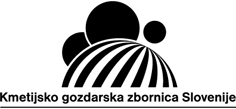 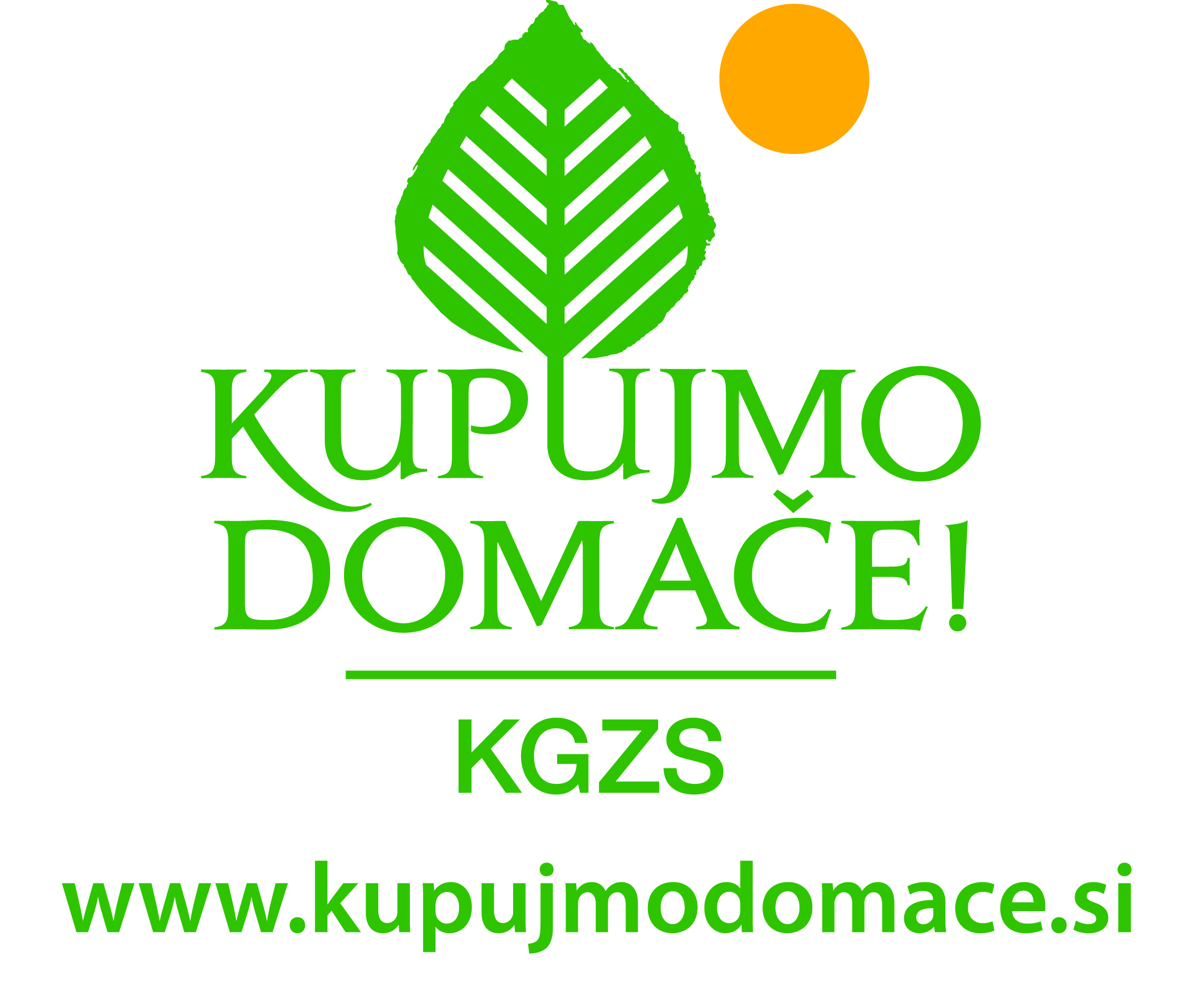  Naučimo se v pravem letnem času nabavljati sadje in zelenjavo, ko je ravno prav zreloOpredelitev svežine sadja in zelenjave, kako jo prepoznati in obdobja dosegljivosti  pridelkov v času tehnološke - optimalne zrelosti(*) največ 24 ur odrezanaSmiselno je sistematično opredeliti prednost vseh slovenskih vrtnin v luči, ki jo podajamo na primeru: za solato je v Sloveniji v registru za varstvo rastlin navedenih 29 pripravkov. Ker so v nekaterih sredstvih iste aktivne snovi, je dejansko manj kot 29 različnih aktivnih snovi za varstvo solate. V sosednji DČ je za solato registriranih 99 aktivnih snovi, ki jih kmet sme uporabljati pri pridelavi solate. Ker so navedene različne aktivne snovi, pomeni, da je sredstev za varstvo rastlin še toliko več. Iz tega sledi, da je slovenska konvencionalna pridelava izrazito manj obremenjena z raznovrstnimi fito farmacevtskimi sredstvi. Na prodajni polici pa celo pridemo do paradoksa: na solati iz sosednje DČ je lahko ostanek sredstva za varstvo rastlin (seveda v dovoljenih vrednostih MRL), če pa je na slovenski solati, je kmet kaznovan. Ali, potrošniku ni nikjer omenjena bistvena razlika o množici pripravkov, ki jih kmetije iz drugih DČ uporabljajo, naši pridelovalci pa ne. In tudi v javnih razpisih ni tega nikjer zaslediti.Predlagamo:da se JN pripravijo v luči navedene prednosti slovenskih pridelkov;intenzivna predstavitev ureditve in rabe sredstev za varstvo rastlin v različnih DČ  vsem odgovornim, ki naročajo živila v javnih zavodih.Paradižnik od aprila do decembra (češnjevec od maja)mora vsebovati izenačene plodove paradižnika istega porekla  zrel, lepe rdeče barve in čvrst; brez razpok in vidnega zelenega kolobarja Ob prevzemu paradižnika:Preizkus – ima tipičen okus po paradižniku brez zamolklega okusa po vodenem.  JAGODE sezonska zrelost: maj/junij in  jesenske jagode.Sveže, optimalno zrele jagode: svež pecelj in čašni listi - čašni listi neuveli  brez znakov bolezni  plodovi morajo imeti lesk prijeten vonj  plodovi popolnoma obarvani (brez bele konice) in celi na dnu embalaže ni vidnih ostankov soka~ dno embalaže je suhoopomba:  sortna izenačenost ni pomembnaBOROVNICE: junij, september/oktoberplodovi so sveži, povrhnjica napeta (niso zmečkani) pri sorti s poprhom je ta nepoškodovanzreli plodovi so popolnoma obarvani modro, brez bele lise okrog pecljana dnu embalaže ni vidnih ostankov sokaV embalaži so izenačeni plodovi, vse jagode imajo poprh   (ali so vse brez poprha)MALINE in ROBIDE od junij do septembra ~ do prvih slanplodovi imajo lesk, niso pomečkanirdeča in črna svetleča barva plodovbirni plodovi so celi, nezdrobljeniZ značilnim vonjem za sadežHRUŠKE – dosegljive/tehnološko zrele: avgust – sept/okotberČe nabavimo hruške, ki so že omedene in zmehčane-potrebno pojesti v največ dveh dneh! Kasneje zelo hitro izgubijo svežino.Parameter:Ob prevzemu morajo biti hruške:Plodovi so sočni, sladki z značilnim okusom po hruškah (ob dostavi jih preizkusimo-degustiramo).Plodovi ne smejo biti uveli in nagubani.Če je parameter: plodovi so ob dostavi čvrsti – takšni postanejo pri sobni temperaturi v nekaj dneh užitne zrelosti in mehki.Prednost imajo sorte: Viljamovka, pakhamova, konferan, fetelova; Oreh, lešnik, mandelj, kostanj:Vedno na voljo oreh, lešnik, mandelj– celo letoKostanj izključno samo jeseniParameter ob prevzemu:Jedrca ne smejo biti žarka (preverba ob prevzemu blaga s preizkusom).KAKI - jesenski sadež (konec oktobra –december)V Sloveniji se gojijo samo: Tipo in nekaj malega: HachyOb dostavi morajo biti sadeži omedeni brez trpkega okusa.Opomba: trdo užitni plodovi se v Sloveniji ne!!! gojijo.Fige:Prvi rod - konec junija, julijDrugi rod – avgust, september, oktoberPogoji za izbor:mehka, rahlo ovenela in značilne barve glede na sorto; medena kapljica na ustih fige (opomba: to je znak dobre zrelosti in kvalitete)  pri peclju ne sme teči mleček (opomba: če teče mleček, pomeni, da ni dovolj zrela!) pogoji, ki jih morajo izpolnjevati plodovi ob prevzemu živil – razpolovljen  plod fige:sadež mora biti zrel in nekisel,  sveža barva plodu in medena sredicaež (sveža barva in medeno meso) ;odsotnost nezaželene kislosti (opomba:  preverimo  tako, da figo povohamo);Marelice:  čas zrelosti- junij, julijPogoji dobave:Zreli plodovi - rumene, oranžne ali rdeče barve. Osnovna barva plodu ne sme biti zelenkasta (opomba: tukaj okus ni popolnoma razvit).Okus mora biti popolnoma razvit  Češnje – od maja do junijaDva tipa, ki se razlikujeta po barviBarva češnje je tipična in s polnim okusom.V polni zrelosti imajo češnje rdečo barvo ~ npr. Celeste Češnje morajo imeti temno rdečo barvo, da je okus popolnoma razvit ~ npr. GiorgiaSortna lastnost jabolk mora biti izražena po zunanjem videzu in okusu. Navede se parameter: ni potrebno sortiranje ali mešana kategorija I in II.Obrazložitev:Če je izrecno zahtevana samo ena kategorija jabolk, avtomatično izločimo vsa kmetijska gospodarstva, ki so brez sortirnice (ker je tio skladno z regulativo 1234/2007, ki ne zahteva sortiranja za plodove, ki se prodajajo na lokalnem trgu).Plodovi jabolk ne smejo biti slabo razviti in netipičnega videza. Brez slabega, neizrazitega okusa po jabolku. Sorte jabolk, ki jih pridelamo v Sloveniji – v sklopu navedemo posamezne sorte, glede na nihovo tehnološko zrelos oz. obdobje dosegljivosti.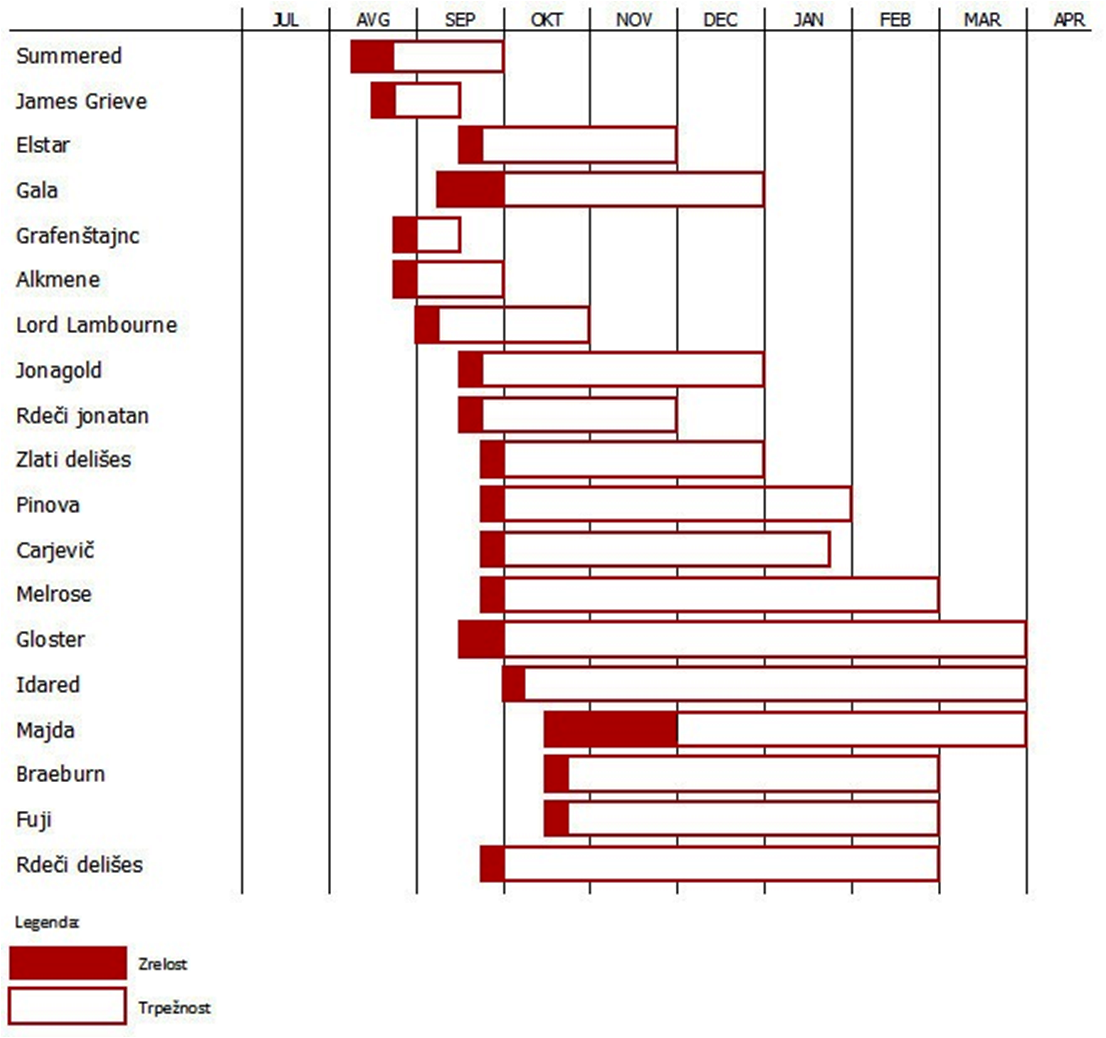 Predlagamo še:Delavnico: Prepoznavanje zrelosti.Opredelitev svežine zelenjaveOpredelitev svežine zelenjaveOpredelitev svežine zelenjaveOpredelitev svežine zelenjaveTehnološka zrelost(termin od - do)Parameter svežosti(vidni)1SolataMarec-novemberSolata najdalj 24 ur odrezana (*)-se zavoha, ni tretirano za podaljšanje skladiščenja2Kislo zelje, repaOd septembra naprej – vse leto (celo leto)Ne vsebuje konzervansov (samo sol)3ZeljeMaj – do aprila prihodnjega letaČvrstost lista – ko ga prepognemo se zlomi s pokom4Zgodnji krompirMaj – junNetretirana proti kaljenju5ČebulaMlada: apr –jun, skladiščna : avg – majOb dostavi morajo imeti plodovi korenino (česen, čebula) ostali vsaj 3 cm korenine.Opomba: samo plodovi iz Slovenije lahko imajo korenino in če je razpis tak, bodo tudi skladiščili tako oz. pustili v zemlji do naslednje dobave. Netretirana proti kaljenju. 6Solatne kumareApr – nov(*), ni tretirano za podaljšanje skladiščenja, čvrst plod;7Paradižnikapr – dec(*), ni tretirano za podaljšanje skladiščenja; čvrst plod, brez zelenega kolobarja.8Paprikajun-okt(*),  ni tretirano za podaljšanje skladiščenja, čvrsta, neuvela. Površina se sveti.9EndivijaJun-novni tretirano za podaljšanje skladiščenja10RadičAvg – feb (mar) skladiščenni tretirano za podaljšanje skladiščenja11KorenčekMaj – febČvrstost, neovelost, tipičen vonj po korenčku, ni tretirano za podaljšanje skladiščenja12Stročji fižolJun – okt(*), čvrstost – ko strok prepognemo se zlomi s pokom 13ČesenJul – marOb dostavi morajo imeti plodovi korenino (česen, čebula) ostali vsaj 3 cm korenine.Opomba: samo plodovi iz Slovenije lahko imajo korenino in če je razpis tak, bodo tudi skladiščili tako oz. pustili v zemlji do naslednje dobave. Netretirana proti kaljenju, naj bo s korenino, steblo (oz. listi) naj bo odrezano na 14PorJun – aprNeovenel in neobrezan list, s korenino.15CvetačaMar - nov(*), sveži, celi zeleni srčni listi (to so listi okoli rože – komentar: iz ostalih DČ so vselej obrezani)16Gomoljna zelenaSept – marCel gomolj17Rdeča pesaAvg – marList prirezan 2 do 3 cm nad gomoljem (preprečimo krvavitev plodu), korenina mora biti cela (ne prirezana). Opomba: iz ostalih DČ je vse odrezano pri plodu, zato da je transport cenejši (več gomoljev na m3).18ŠpargeljApril – junČvrstost poganjkov (če ga prepognemo, se zlomi s pokom), zaprtost kapice (ni »razcvetena«), neolesenelost  stebla (ne prehaja v oker barvo in vlakninasto strukturo.